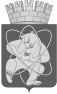 Городской округ«Закрытое административно – территориальное образование  Железногорск Красноярского края»АДМИНИСТРАЦИЯ ЗАТО г. ЖЕЛЕЗНОГОРСКПОСТАНОВЛЕНИЕ        07.02.2023                                                                                                                                       № 177г. ЖелезногорскО предоставлении субсидии на иные цели муниципальным общеобразовательным учреждениям на обеспечение питания обучающихся в муниципальных и частных общеобразовательных организациях по имеющим государственную аккредитацию основным общеобразовательным программам без взимания платыВ соответствии с Федеральным законом от 06.10.2003 № 131-ФЗ «Об общих принципах организации местного самоуправления в Российской Федерации», Законом Красноярского края от 27.12.2005 № 17-4377 «О наделении органов местного самоуправления муниципальных районов, муниципальных округов и городских округов края государственными полномочиями по обеспечению бесплатным питанием обучающихся в муниципальных и частных общеобразовательных организациях по имеющим государственную аккредитацию основным общеобразовательным программам», постановлением Администрации ЗАТО г. Железногорск от 04.02.2021 № 259 «Об утверждении Порядка определения объема и условия предоставления муниципальным бюджетным и автономным образовательным учреждениям субсидий на иные цели из бюджета ЗАТО Железногорск», руководствуясь Уставом ЗАТО Железногорск, принимая во внимание письмо МКУ «Управление образования» от 31.01.2023 № 01-45/54,ПОСТАНОВЛЯЮ:1. Предоставить субсидию на обеспечение питанием обучающихся в муниципальных и частных общеобразовательных организациях по имеющим государственную аккредитацию основным общеобразовательным программам без взимания платы на 2023 год в размере 20 304 628,16 (двадцать миллионов триста четыре тысячи шестьсот двадцать восемь) рублей 16 копеек общеобразовательным учреждениям, согласно приложению  к настоящему постановлению.2.  Отделу общественных связей Администрации ЗАТО г. Железногорск (И.С. Архипова) разместить настоящее постановление на официальном сайте Администрации ЗАТО г. Железногорск в информационно-телекоммуникационной сети «Интернет».3. Контроль над исполнением настоящего постановления возложить на заместителя Главы ЗАТО г. Железногорск по социальным вопросам Е.А. Карташова.4. Настоящее постановление вступает в силу с момента его подписания.Глава ЗАТО г. Железногорск      			  	                И.Г. КуксинПриложениек постановлению Администрации ЗАТО г.ЖелезногорскОт ___________№_________Размеры субсидий на обеспечение питанием обучающихсяв муниципальных и частных общеобразовательных организациях по имеющим государственную аккредитацию основным общеобразовательным программам без взимания платы на 2023 год следующим общеобразовательным учреждениям:№ п/пНаименование учрежденияСумма субсидии в 2023 году1МБОУ Школа № 901 290 938,582МБОУ Гимназия № 911 134 786,193МБОУ Школа № 933 600 836,794МБОУ Школа № 951 794 787,655МБОУ Гимназия № 961 379 678,996МБОУ Школа № 971 550 542,507МБОУ Школа № 98790 246,858МБОУ Школа № 1001 735 131,979МБОУ Школа № 1011 732 763,2610МАОУ Лицей № 1021 083 729,0011МБОУ Лицей № 103 «Гармония»1 400 067,4812МБОУ Школа № 1041 594 199,5813МБОУ Школа № 1061 216 919,32Итого:20 304 628,16